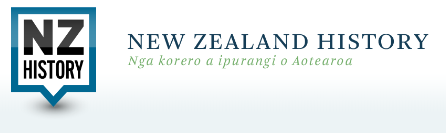 Adapted from above site.The meaning of Anzac Day – New Zealand Celebrations.Interview three people (not from school).  Record the interview (audio, clip, transcript) and upload to your OneNote.++ Check your knowledge at Anzac Day     http://www.nzhistory.net.nz/war/anzac-day/introduction The Gallipoli Campaign    http://www.nzhistory.net.nz/war/the-gallipoli-campaign/introduction Anzac.govt.nz    http://www.anzac.govt.nz/ What do you understand by the word 'commemorate'?What do you think Anzac Day commemorates?What do you think is the meaning of the last verse of the poem 'For the fallen'?:
They shall grow not old, as we that are left grow old:
Age shall not weary them, nor the years condemn.
At the going down of the sun and in the morning
We will remember them. What are some of the symbols used to represent Anzac Day?What do these symbols represent?How did some people turn Anzac Day into a day of protest?Why did the RSA want Anzac Day to be treated as if it were a Sunday?Is Anzac Day nothing more than a holiday to many New Zealanders? Explain your answer.How has Anzac Day been used to promote a sense of New Zealand's identity as a nation?What are the things that make us stand tall as a nation today?In your opinion should Anzac Day be abolished in its current format? Explain your answer.